СВЕРДЛОВСКАЯ ОБЛАСТЬГАРИНСКИЙ ГОРОДСКОЙ ОКРУГДУМА ГАРИНСКОГО ГОРОДСКОГО ОКРУГА(шестой созыв)РЕШЕНИЕот 09 июня 2020 года                                                                                 № 237/41р.п. ГариО внесении изменений в Генеральный план Гаринского городского округа, утвержденный решением Думы Гаринского городского округа от 09 ноября 2010 года № 290/39 «Об утверждении Генерального плана Гаринского городского округа»В соответствии со статьями 5.1, 24, 28 Градостроительного кодекса Российской Федерации, руководствуясь статьей 23 Устава Гаринского городского округа, Дума Гаринского городского округаРЕШИЛА:1. Внести изменения в Генеральный план Гаринского городского округа, утвержденный решением Думы Гаринского городского округа от 09 ноября 2010 года № 290/39 «Об утверждении Генерального плана Гаринского городского округа» следующего содержания:1) Внести изменения в Карту границ населенных пунктов Генерального плана Гаринского городского округа (прилагается).2) В п. 2.14. Границы населенных пунктов Раздела 1 Положение о территориальном планировании городского округа Главы 1 Генеральный план городского округа Книги 1 Утверждаемая часть Генерального плана Гаринского городского округа (утв. решением Думы Гаринского городского округа от 09.11.2010 № 290/39) признать утратившими силу: Описание проектной границы, Схему границ населённого пункта, Каталог координат проектируемой границы населенного пункта р.п. Гари, Карту «Проектируемая граница населенного пункта р.п. Гари», каталоги координат поворотных точек границ населенных пунктов п. Стенин Кедр, деревень Рычкова, Албычева, Лебедева, Поспелова, Рагозина.3) Признать утратившими силу: главу 5. Предложения по изменению границ р.п. Гари «Положений о территориальном планировании генерального плана Гаринского городского округа применительно к территории рабочего поселка Гари. Утверждаемая часть (Том 2)» (инв. номер 180/980), Схему существующих и перспективных границ территории рабочего поселка Гари (инв. номер 180/978), Отчёт о результатах определения границ рабочего посёлка Гари и предложения по их изменению. Альбом. (инв. номер 180/981), утверждённые решением Думы Гаринского городского округа от 25.12.2012 № 173/11.2. Настоящее Решение вступает в силу с момента опубликования.3. Опубликовать настоящее Решение в газете «Вести севера» и разместить на официальных сайтах Гаринского городского округа и Думы Гаринского городского округа.4. Контроль исполнения настоящего Решения возложить на комиссию по местному самоуправлению, правопорядку и правовому регулированию Думы Гаринского городского округа.ПредседательДумы Гаринского городского округа                                               Т.В. КаргаеваГлава Гаринского городского округа                                                          С.Е. Величко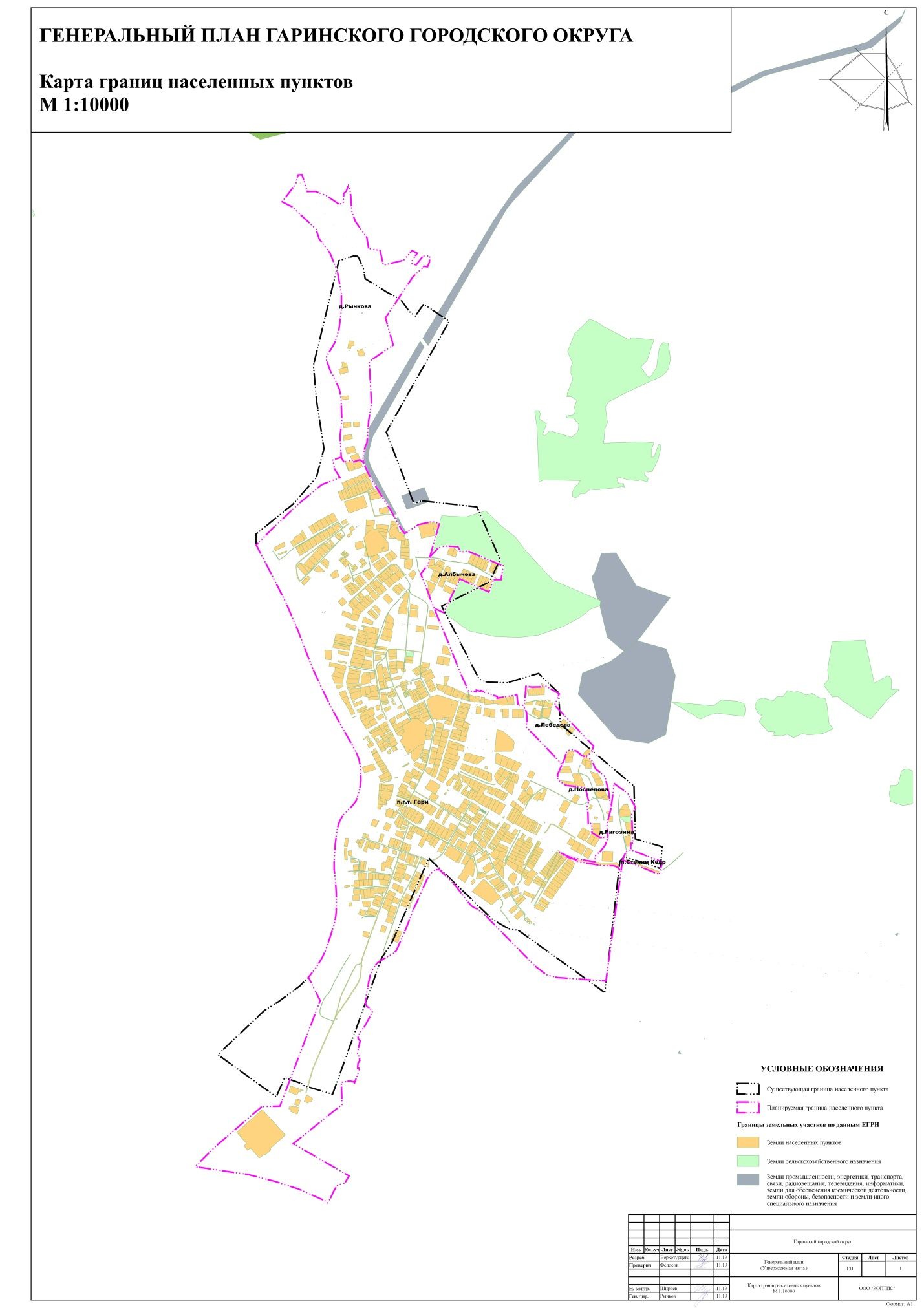 